Media Contacts:
 Mark Abramsky
 AmericanTrucks.com
 610-240-4696
 mark.abramsky@Turn5.com NOVA-Series LED Projector Headlights | Review & InstallAmericanTrucks Step-by-Step Tutorial for 2018 – 2020 F-150 OwnersMedia Kit: https://www.dropbox.com/sh/tsbxodhc9fllzig/AAA8CQuM7fnhxza5TDLLXb7za?dl=0PAOLI, Pa. (April 5th, 2021) - AmericanTrucks (AT) targets 2018 – 2020 F-150 owners with their newly released review-and-install video. The new episode features a set of NOVA-Series LED Projector Headlights in midnight black with a powder coated finish. Viewers will learn about all the features of these premium headlights, followed by a step-by-step installation estimated to take at least an hour in real time. The NOVA-Series headlights come with a two-year limited warranty and are both, DOT and SAE-approved. "Basically, you can use them in all 50 states and not catch any trouble,” says AT host, Justin Dugan. The quad projectors boast some of the nicest LED lighting tech currently available in the category. Extra features include white DRL’s, and amber turn signals with a sequential pattern. Justin’s favorite feature is the activation sequence, which performs anytime the truck is locked or unlocked. These high-end F-150 headlights will outperform and outlast stock headlights as well as many of the more budget-friendly aftermarket options. AT’s new video breaks down the features and installation of the NOVA-Series LED projector headlights. At a price-point of just over $1300, the video helps 2018 – 2020 F-150 owners decide whether this premium upgrade is right for them. Customers can head to AT’s website to shop for a wide selection of F150 headlights including the NOVA-Series LED projector lights featured in the video. Viewers are encouraged to subscribe to AT’s YouTube channel to stay in the loop on all things F-150.The video has also been added to the vast lighting related info available on our F-150 Headlights Tech Guide: https://www.americantrucks.com/tech-guides/f150/lights/f150-lighting-overview-1997-2018/   __________________________________________________________________________________________________________________About AmericanTrucksAmericanTrucks is regarded as one of the best, most reliable online aftermarket retailers supplying parts and accessories for F150, F250, Ranger, Silverado, Sierra, and RAM. Catering to the needs and demands of late-model truck owners and enthusiasts, AmericanTrucks provides the best parts with support from genuine truck experts. Located just outside of Philadelphia, AmericanTrucks is dedicated to offering the truck community with the highest quality of parts and customer service. Please visit https://www.americantrucks.com for more information. 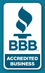 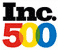 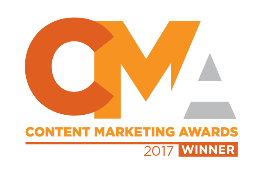 